附件：毕业生生源信息汇总1、西安电子科技大学2024届毕业生生源信息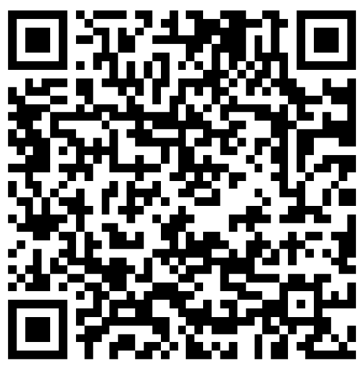 扫码访问兰州大学2024届毕业生生源信息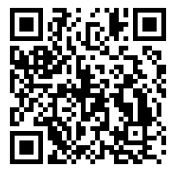 扫码访问北京理工大学2024届毕业生生源信息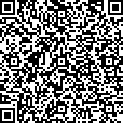   扫码访问北京航空航天大学2024届毕业生生源信息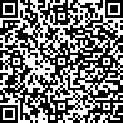   扫码访问5、哈尔滨工业大学2024届毕业生生源信息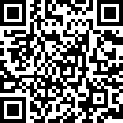   扫码访问6、哈尔滨工程大学2024届毕业生生源信息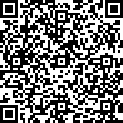   扫码访问7、吉林大学2024届毕业生生源信息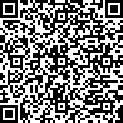   扫码访问8、东南大学2024届毕业生生源信息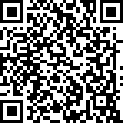  扫码访问9、南京航空航天大学2024届毕业生生源信息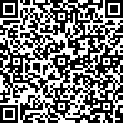  扫码访问10、南京理工大学2024届毕业生生源信息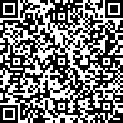  扫码访问11、华中科技大学2024届毕业生生源信息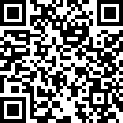   扫码访问12、中南大学2024届毕业生生源信息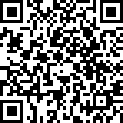   扫码访问13、电子科技大学2024届毕业生生源信息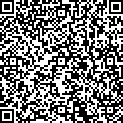   扫码访问14、四川大学2024届毕业生生源信息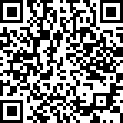   扫码访问湖南大学2024届毕业生生源信息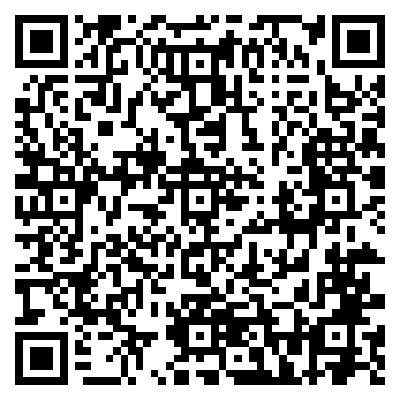                                 扫码访问16、武汉大学2024届毕业生源信息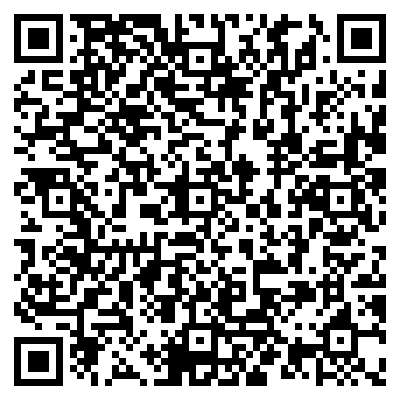                                  扫码访问